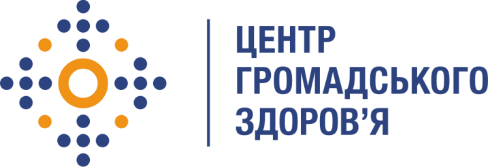 Державна установа 
«Центр громадського здоров’я Міністерства охорони здоров’я України» оголошує конкурс на відбір консультанта із розробки навчальних матеріалів для дистанційного курсу за темою: «Профілактика ВІЛ-інфекції серед ключових груп» в рамках програми Глобального фонду Стійка відповідь на епідемії ВІЛ і ТБ в умовах війни та відновлення України».Назва позиції: Консультант із розробки навчальних матеріалів для дистанційного курсу за темою: «Профілактика ВІЛ-інфекції серед ключових груп»Термін надання послуг: травень – червень 2024Інформація щодо установи:Державна установа «Центр громадського здоров’я Міністерства охорони здоров’я України» (ЦГЗ) — санітарно-профілактичний заклад охорони здоров’я, головними завданнями якого є діяльність у галузі громадського здоров’я і забезпечення потреб населення шляхом здійснення епідеміологічного нагляду, виконання повноважень щодо захисту населення від інфекційних та неінфекційних захворювань, лабораторної діяльності, біологічної безпеки та біологічного захисту. ЦГЗ виконує функції головної установи Міністерства охорони здоров’я України у галузі громадського здоров’я та протидії небезпечним, особливо небезпечним, інфекційним та неінфекційним захворюванням, біологічного захисту та біологічної безпеки, імунопрофілактики, лабораторної діагностики інфекційних недуг, гігієнічних та мікробіологічних аспектів здоров’я людини, пов’язаних із довкіллям, національного координатора Міжнародних медико-санітарних правил, координації реагування на надзвичайні ситуації у секторі громадського здоров’я.Завдання:Розробка навчальних матеріалів (текстів, презентацій, допоміжних матеріалів, роздаткових матеріалів) для дистанційного курсу за темою: «Профілактика ВІЛ-інфекції серед ключових груп», за такою програмою.Нормативно-правова база. Корисні ресурси/джерелаЗагальні поняття про послуги з профілактики (з урахуванням змін в НПА)Поняття про медикаментозну профілактику (ДКП, ПКП), НПА щодо медикаментозної профілактики.Загальна інформація про надання послуг з профілактики ВІЛ-інфекції (завдання, обов’язки та принципи надавача послуг).Огляд ключових груп населення щодо інфікування ВІЛ. Критерії визначення ризикованих поведінок.Механізми передачі ВІЛ (як коротко донести важливу інформацію клієнту). Міфи та факти. Відповіді на нестандартні питання клієнта.Правила надання послуг з профілактики ВІЛІнформаційні та мотиваційні послугиКонсультаційні послугиВидача ТМЦ, обмін шприцами та їх утилізаціяСамотестування на ВІЛ з супроводом: Дотестове інформуванняДотестове інформування: Інструктаж проведення процедуриПіслятестове консультування: порядок дій при негативному, невизначеному та позитивному результатах.Кейс-менеджмент (основні функції, маршрут клієнта).ДКП, ПКП (показання для призначення, схеми прийому, правила прийому).Аудиторія: надавачі послуг з профілактики ВІЛ серед представників ключових груп щодо інфікування ВІЛ;надавачі послуг з догляду і підтримки людей, які живуть з ВІЛ.2. Підготовка інструментів оцінювання знань до розроблених матеріалівМайнові права на створені на замовлення навчальні матеріали (тексти, презентації, допоміжні матеріали) для дистанційного курсу за темою: «Профілактика ВІЛ-інфекції серед ключових груп», інструментів оцінювання знань до розроблених матеріалі та всі супровідні матеріали (далі разом  -  матеріали) за результатом надання послуг переходять на користь Центру. Центр має право вносити зміни до матеріалів, створених за замовленнямВимоги до професійної компетентності:Вища профільна освіта Досвід роботи в сфері громадського здоров’я від 3-х років буде перевагоюЗдатність ефективно комунікувати та пояснювати складні концепції, досвід з проведення навчання для дорослихВисокий рівень комп'ютерної грамотності: пакети Microsoft Office (Word, Excel, PowerPoint).Знання провідних вітчизняних та міжнародних керівництв за напрямом.Досвід підготовки навчальних матеріалів.Резюме українською та англійською мовами мають бути надіслані електронною поштою на електронну адресу: vacancies@phc.org.ua. В темі листа, будь ласка, зазначте «202-2024 Консультант із розробки навчальних матеріалів для дистанційного курсу за темою: «Профілактика ВІЛ-інфекції серед ключових груп»Термін подання документів – до 30 квітня 2024 року, реєстрація документів 
завершується о 18:00.За результатами відбору резюме успішні кандидати будуть запрошені до участі у співбесіді. У зв’язку з великою кількістю заявок, ми будемо контактувати лише з кандидатами, запрошеними на співбесіду. Умови завдання та контракту можуть бути докладніше обговорені під час співбесіди.Державна установа «Центр громадського здоров’я Міністерства охорони здоров’я України» залишає за собою право повторно розмістити оголошення про конкурс, скасувати конкурс, запропонувати договір з іншою тривалістю.